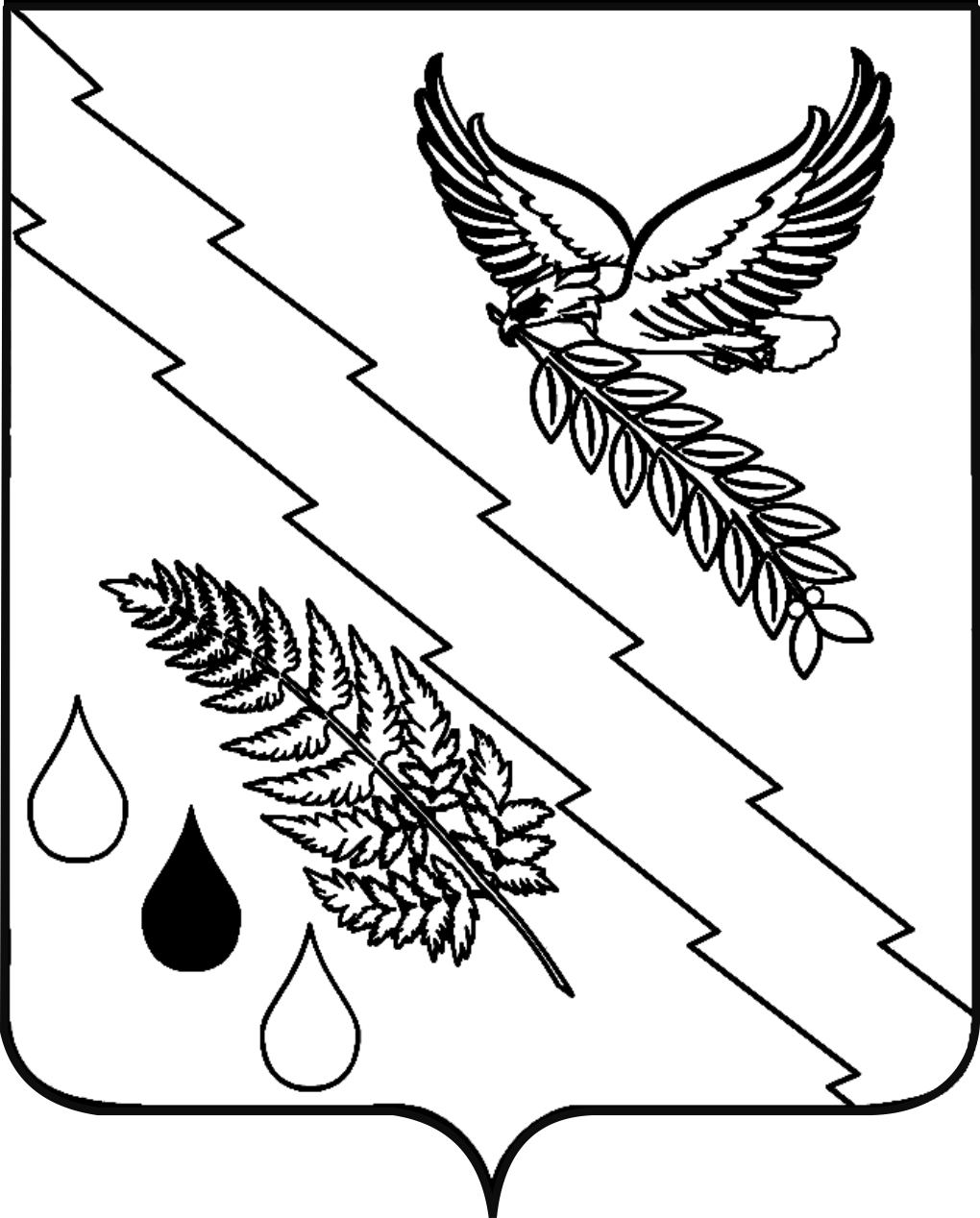 АДМИНИСТРАЦИЯ ХАДЫЖЕНСКОГО ГОРОДСКОГО ПОСЕЛЕНИЯАПШЕРОНСКОГО РАЙОНАПОСТАНОВЛЕНИЕот  26.06.2017                                       		                                      № 311город ХадыженскОб утверждении программы «Использование и охраны земель Хадыженского городского поселения Апшеронского района на 2017 год»       В соответствии с п.1 ст. 11, п.п.3 п.5 ст.87  и п.4 ст.94 Земельного кодекса РФ, ч. 2 ст. 14.1 Федерального закона от 6 октября 2003 года № 131-ФЗ «Об общих принципах организации местного самоуправления в Российской Федерации» и Уставом Хадыженского городского поселения Апшеронского района п о с т а н о в л я ю: 1.Утвердить Программу «Использования и охраны земель в Хадыженском городском поселении Апшеронского района  на 2017 год» (Приложение).        2. Отделу по вопросам культуры, молодежи, физической культуры и спорта  администрации Хадыженского городского поселения Апшеронского района (Чирко) официально опубликовать настоящее постановление на официальном сайте администрации Хадыженского городского поселения Апшеронского района.       3.Контроль за выполнением настоящего постановления возложить на заместителя главы Хадыженского городского поселения Апшеронского района Е.В.Исхакову.       4.Постановление вступает в силу со дня его официального опубликования.Глава Хадыженского городского поселения Апшеронского района                                                                    Ф.В.КравцовПриложение             к постановлению администрации Хадыженского городского поселения Апшеронского района                                                                                    от  26.06.2017   № 311Программа«Использование и охраны земель Хадыженского городского поселения Апшеронского района на 2017 год»Раздел I. Паспорт программы по использованию и охране земель на 2017 годРаздел II. Содержание проблемы и обоснование необходимости еерешения программными методамиЗемля - важнейшая часть общей биосферы, использование ее связано со всеми другими природными объектами: водами, лесами, животным и растительным миром, полезными ископаемыми и иными ценностями недр земли. Без использования и охраны земли практически невозможно использование других природных ресурсов. При этом бесхозяйственность по отношению к земле немедленно наносит или в недалеком будущем будет наносить вред окружающей природной среде, приводить не только к разрушению поверхностного слоя земли - почвы, ее химическому и радиоактивному загрязнению, но и сопровождаться экологическим ухудшением всего природного комплекса.Земля используется и охраняется в Российской Федерации как основа жизни и деятельности народов, проживающих на соответствующих территориях. Эта формула служит фундаментом прав и обязанностей государства, занятия общества и землеобладателей использованием и охраной земли в соответствии с действующим законодательством.Использование значительных объемов земельного фонда в различных целях накладывает определенные обязательства по сохранению природной целостности всех звеньев экосистемы окружающей среды. В природе все взаимосвязано. Поэтому нарушение правильного функционирования одного из звеньев, будь то лес, животный мир, земля, ведет к дисбалансу и нарушению целостности экосистемы. Территории природного комплекса - лесные массивы, водные ландшафты, овражные комплексы, озелененные пространства, природоохранные зоны и другие выполняют важнейшую роль в решении задачи обеспечения условий устойчивого развития района.Программа направлена на создание благоприятных условий использования и охраны земель, обеспечивающих реализацию государственной политики эффективного и рационального использования и управления земельными ресурсами в интересах укрепления экономики Хадыженского городского поселения.Нерациональное использование земли, потребительское и бесхозяйственное отношение к ней приводят к нарушению выполняемых ею функций, снижению природных свойств.Охрана земель только тогда может быть эффективной, когда обеспечивается рациональное землепользование.Проблемы устойчивого социально-экономического развития Хадыженского городского поселения и экологически безопасной жизнедеятельности его жителей на современном этапе тесно связаны с решением вопросов охраны и использования земель. На уровне поселения можно решать местные проблемы охраны и использования земель самостоятельно, причем полным, комплексным и разумным образом в интересах не только ныне живущих людей, но и будущих поколений.Раздел III. Цели, задачи и сроки реализации ПрограммыЦелью Программы является:- охрана и восстановление плодородия земель;Задачами Программы являются:улучшение условий для устойчивого земледелия, повышения плодородия почв, сокращения поверхностного стока, увеличения поглощения углекислого и других газов, оптимизации процессов почвообразования, увеличения водности рек и водоемов, создания условий для сохранения биологического разнообразия;
Раздел IV. Ресурсное обеспечение Программы      Финансирование мероприятий Программы осуществляется за счет средств местного бюджета.      Объемы и источники финансирования подпрограмм и в целом Программы приведены в таблице № 1.Мероприятия по реализации Программы по объемам и источникам финансирования приведены в таблице № 2 прилагаемой к Программе.     Объемы бюджетных средств носят прогнозный характер и подлежат ежегодному уточнению в установленном порядке при формировании соответствующих бюджетов.
Раздел V. Механизм реализации ПрограммыРеализация Программы осуществляется на основе договоров, заключаемых в установленном порядке муниципальным заказчиком с исполнителями мероприятий Программы, за исключением случаев, предусмотренных действующим законодательством.Отбор исполнителей мероприятий Программы осуществляется на конкурсной основе в соответствии с законодательством о размещении заказов на поставки товаров, выполнение работ, оказание услуг для муниципальных нужд.Механизм реализации Программы предусматривает ежегодное формирование рабочих документов: организационного плана действий по реализации мероприятий Программы, плана проведения конкурсов на исполнение конкретных мероприятий Программы, проектов договоров, заключаемых муниципальным заказчиком с исполнителями мероприятий Программы, перечня работ по подготовке и реализации мероприятий Программы конкретными исполнителями с определением объемов и источников финансирования.
Раздел VI. Организация управления и контроль за ходом реализации ПрограммыУправление Программой осуществляется администрацией  Хадыженского городского поселения Апшеронского района.Муниципальные заказчики Программы несут ответственность за качественное и своевременное исполнение мероприятий Программы, эффективное использование финансовых средств и ресурсов, выделяемых на реализацию Программы.Исполнители Программы представляют отчеты о ходе реализации программных мероприятий в администрацию муниципального образования до 1 марта года, следующего за отчетным календарным годом.Отчет о реализации Программы в соответствующем году должен содержать:- общий объем фактически произведенных расходов, всего и в том числе по источникам финансирования;- перечень завершенных в течение года мероприятий по Программе;- перечень не завершенных в течение года мероприятий Программы и процент их не завершения;- анализ причин несвоевременного завершения программных мероприятий; предложения о привлечении дополнительных источников финансирования и иных способов достижения программных целей либо о прекращении дальнейшей реализации Программы.
Раздел VII. Оценка социально-экономической эффективности реализации ПрограммыВ результате выполнения мероприятий Программы будет обеспечено:- благоустройство населенных пунктов;- улучшение качественных характеристик земель;- эффективное использование земель.Главный специалист отдела архитектурыи градостроительства                                                                  О.А.КрасильниковаОбъёмы и источники финансирования программы(тыс. рублей)Мероприятия по охране земель на территории Хадыженского городского полселения Апшеронского района на 2017 годГлавный специалист отдела архитектурыи градостроительства                                                                  О.А.КрасильниковаНаименование ПрограммыЦелевая программа в сфере использования и охраны земель на 2017 год (далее - Программа)Основание для разработки Программы Федеральный закон «Об общих принципах организации местного самоуправления в Российской Федерации» от 06.10.2003 г.№ 131-ФЗ Заказчик Программы Администрация Хадыженского городского поселения Апшеронского районаРазработчик Программы Администрация Хадыженского городского поселения Апшеронского районаОсновная цель Программы Использование земель способами, обеспечивающими сохранение экологических систем, способности земли быть средством, основой осуществления хозяйственной и иных видов деятельности; предотвращение деградации, загрязнения, захламления, нарушения земель, других негативных (вредных) воздействий хозяйственной деятельности; обеспечение улучшения и восстановления земель, подвергшихся деградации, загрязнению, захламлению, нарушению, другим негативным (вредным) воздействиям хозяйственной деятельности; улучшение земель, экологической обстановки в Хадыженском городском поселении Апшеронского района; сохранение и реабилитация природы Хадыженского городского поселения Апшеронского района для обеспечения здоровья и благоприятных условий жизнедеятельности населения.Сбор информации о состоянии земель на территории Хадыженского городского поселения Апшеронского района, ее обработку и хранение; непрерывное наблюдение, за использованием земель исходя из их  целевого назначения и разрешенного использования;  анализ и оценка  качественного состояния земель с учетом воздействия природных и  антропогенных факторов»Основные задачи Программы Повышение эффективности использования и охраны земель; обеспечение организации использования и охраны земель; рациональное использование земель; оптимизация деятельности в сфере обращения с отходами производства и потребления; сохранение и восстановление зеленых насаждений, почв. Своевременное выявление изменений состояния земель, оценка этих изменений, прогноз и выработка рекомендаций о предупреждении и об устранении последствий негативных процессов; информационное обеспечение  государственного земельного надзора, иных функций  государственного  и муниципального управления земельными ресурсами, а также землеустройства; обеспечение граждан информацией о состоянии окружающей среды в части состояния земель»Сроки реализации Программы 2017 годСтруктура Программы, перечень подпрограмм, основных направлений и мероприятий 1. Охрана земель Исполнители Программы Администрация Хадыженского городского поселения Апшеронского района,
иные организации, участвующие в реализации мероприятий Программы, определяются на конкурсной основе Объемы и предполагаемые источники финансирования Программы Общий объем необходимого финансирования  на 2017 год – 140  тыс. рублей из бюджета Хадыженского городского поселения Апшеронского района Ожидаемые конечные результаты реализации Программы Благоустройство населенных пунктов;Система организации контроля за исполнением Программы Контроль за реализацией Программы осуществляет администрация Хадыженского городского поселения Апшеронского районаТаблица № 1к Программе использование и охране земель Хадыженского городского поселения Апшеронского района на 2017 год№ Общие объемы затрат по источникам финансирования Всего, тыс.рублей       На 2017 год      На 2017 год      На 2017 год      На 2017 год      На 2017 год      На 2017 год1 Бюджет Хадыженского городского поселения Апшеронского района140,0140,0140,0140,0Всего по Программе 140,0140,0140,0140,0Таблица № 2к Программе использование и охране земель Хадыженского городского поселения Апшеронского района на 2017 год№ пп Наименование мероприятия Исполнитель Ед. изм.Объем финансовых средств из бюджета Хадыженского городского поселения Апшеронского района и ожидаемые конечные результаты Объем финансовых средств из бюджета Хадыженского городского поселения Апшеронского района и ожидаемые конечные результаты Объем финансовых средств из бюджета Хадыженского городского поселения Апшеронского района и ожидаемые конечные результаты Объем финансовых средств из бюджета Хадыженского городского поселения Апшеронского района и ожидаемые конечные результаты Объем финансовых средств из бюджета Хадыженского городского поселения Апшеронского района и ожидаемые конечные результаты всеговсего2017
год2017
год2017
год1Организация регулярных мероприятий по очистке территории Хадыженского городского  поселения от мусора Администрация Хадыженского городского поселения Апшеронского района тыс. руб.90,090,090,090,090,02Организация посадок кустарников и деревьев в черте населенных пунктов Администрация Хадыженского городского поселения Апшеронского районатыс. руб.50,050,050,050,050,0